Design and Technology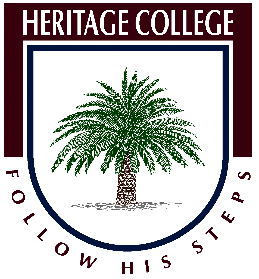 Timber KnowledgeWhy is timber such a valuable resource?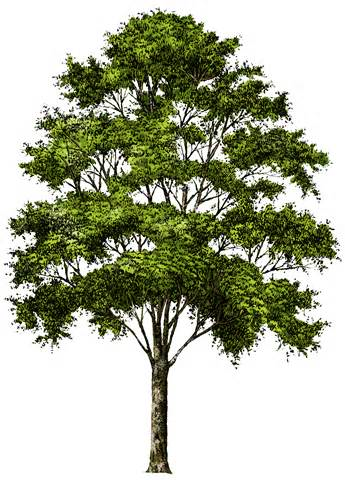 ……………………………………………………………………………………………………………………………………………………………………………………………………………………………………………………………………………………………………………………………………………………………………………………………………………………………………………………………………………………………………………………………………………………………...The timber we are using this term is …………………………………………….It is grown in plantations in ………………………………………….and ……………………………….................You are working on your project and find that you are short of wood. Can you go outside and chop a branch off a tree and use it for your project, why?…………………………………………………………………………………………………………………………………………………………………………………………………………………………………………………………………………………………………………………………………………………………………………………………………………………………………………………………………….Timber is classified into 2 main types, what are they?1)……………………………………….2)……………………………………….5.	Name 4 varieties of timber commonly used in our homes:1)…………………………………………….2)……………………………………………3)……………………………………………4)…………………………………………….